O R D I Nmun. Chişinău   __________________                                                                     Nr. Privind modificarea  anexei  la ordinul  nr. 4 din 12 ianuarie 2015 privind eliberarea autorizaţiilor pentru desfăşurarea activităţii de administrator autorizatÎn temeiul alin. (1) și (2) art. 49  din Legea nr. 161 din 18 iulie 2014 cu privire la administratorii autorizați și urmare  a examinării cererilor privind eliberarea autorizației de administrator autorizat, depuse conform Ordinului ministrului Justiției nr. 554 din 19 decembrie 2014,ORDON:Se  aprobă  modificarea  anexei la ordinul  nr. 4 din 12 ianuarie 2015 privind eliberarea autorizaţiilor pentru desfăşurarea activităţii de administrator autorizat cu completarea listei persoanelor care întrunesc condițiile stabilite în alin. (1) art. 49 al Legii nr. 161 din 18 iulie 2014 (anexă), conform cererilor depuse. Se eliberează autorizația de administrator autorizat persoanelor indicate în lista anexată.Responsabil pentru executarea prezentului ordin este Serviciul interpreți și traducători al Direcției profesii și servicii juridice.         Ministru                                                                           Oleg EFRIMAnexăLa Ordinul ministrului Justiției                                                                 nr.  Lista persoanelor care întrunesc condițiile stabilite în alin. (1) art. 49 al Legii nr. 161 din 18 iulie 2014Guțu Ilie  - certificatul nr. 9707 din 14.12.2007;Pagoni Domnița –certificatul nr. 14275din 11.12.2009;Hariton Eugeniu – certificatul nr. 13178 din 05.05.2009;Șeinman Oleg – certificatul nr. 13191 din 05.05.2009;Dorfman Ludmila – certificatul nr. 17880 din 09.12.2010;Ciobanu Gheorghe -  certificatul nr. 9704 din 14.12.20007;Țurcanu Vasile – certificat nr. 9352 din 27.07.2011;Țurcanu Alexei – certificatul nr. 9720 din 14.12.2007; Baidaus Alina – certificatul nr.  20506 din 06.12.2011;; Tabuncic Oleg – certificatul nr. 14278 din 11.12.2009; Țurcan  Laura - certificatul nr. 0 din 02.02.2008; Topal Ștefan - certificatul nr. 088/13 din 08.12.2013; Chitorog Lidia – certificatul nr. 8653 din 23.03.2011; Magnet Victor – certificatul nr. 20529 din 6.12.2011; Sîrbu Roman – certificatul nr. 186667 din 23.03.2011; Lașcu Ion – certificatul nr. 074/13 din 28.12.2013; Cuprianov Iurii – certificatul nr. 078/13 din 08.12.2013;  Topor Victor – certificatul nr. 7 din 02.02.2008; Gheorghiev Veaceslav – certificatul nr. 14984 din 08.04.2010. Soltan Viorel – certificatul nr. 096/13 din 08.12.2013; Stoian Igor – certificatul nr. 013/13 din 21.12.2013; Melnic Vitalie – certificatul nr. 18659 din 23.03.2011;  Turchin Larisa – certificatul nr.  19351 din 08.07.2011; Casian Tamara – certificatul nr. 9703 din 14.12.2007; Orîndaș Lilia- certificatu nr. 14274 din 11.12.2009; Braga Oleg – certificatul nr. 11546 din 1011.2008;Anton Oxana – certificatul nr. 161/14 din 22.05.2014; Secaș Valeriu – certificatul nr. 19344 din 08.07.2011; Ispas Iurie – certificatul nr. 17884 din 09.12.2010; Mămăligă Ion – certificatul nr.14989 din 008.04.2010. Contrasemnat ________________________                                   (viceministru)Vizat _____________      _______________________                (executor)	   direcţia (secţia) direcţia generală                              Coordonat __________________________________                      (conducătorii subdiviziunilor structurale interesate)MINISTERUL JUSTIŢIEIAL REPUBLICII MOLDOVA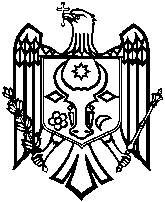 МИНИСТЕРСТВО ЮСТИЦИИPЕСПУБЛИКИ МОЛДОВА